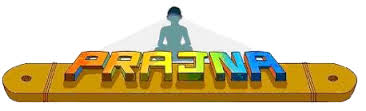 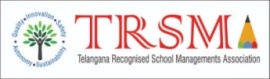 PRAJNA  ESSAY WRITING & DRAWING COMPETITIONSGuidelines:Essay/Drawing1st round -  School level – Digital Certificate for participation2nd round  - District  level    -  First Prize Rs. 6000/-    Second Prize  Rs. 3000/-3rd round  -  State level  -  First Prize Rs. 10,000/-   Second  Prize  Rs. 5,000/-The competition is open for students studying from 6th to 10th Class in Telugu and English Medium in Govt. and Private Schools. Two Toppers each at School level in Essay writing and Drawing should be forwarded to the organizers. Name/Class/School Address/Mobile Number should be mentioned.Essay should be original and written in either English or Telugu only.The word limit should not exceed 2500 words.Written / Typed entries are allowed not exceeding 16 lines on each page.Use only A4 Size. All entries must be PDF or JPEG for Essay Writing and Drawing at School level prajnacompetitions@gmail.comLast date for Submission of Toppers at School level: 28th July, 2024 District level competition on 2nd and 3rd of August 2024 from 2 pm to 3.30 pm District Head QuartersState level competition on 7th August 2024 from 2 pm to 3.30 pm at JIVA  Campus, Muchinthal, Shamshabad, Hyderabad.PRIZE DISTRIBUTION ON 15th August for all Winners – District Level.Certificate of Participation will be given to the entries. The certificate of participation will be sent through email only and a hard copy will not be issued. Therefore all the participants are required to provide their email address correctly.Write the following details on your entry, Name/Father's name /Class /school address/Mobile No/E-mail ID.District level winners are only eligible to participate in the State level competition.SEND DETAILS of winners to prajnacompetitions@gmail.com FOR MORE DETAILS CONTACT919281079473,  8331972727, 9985401894